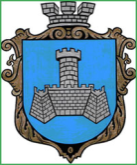  УКРАЇНАм. Хмільник  Вінницької областіР О З П О Р Я Д Ж Е Н Н ЯМІСЬКОГО ГОЛОВИвід  26  жовтня 2023 р.                                                                     №545- р                    Про проведення   позачерговогозасідання виконкому міської ради      Розглянувши службові записки начальника Управління освіти,молоді та спорту  Хмільницької міської ради Оліха В.В.,   начальника організаційного відділу Хмільницької міської ради Тендерис О.В.,начальника Управління ЖКГ та КВ Хмільницької міської ради Києнко Г.Г.,начальника Відділу культури і туризму Хмільницької міської ради Цупринюк Ю.С.,начальника Служби у справах дітей Хмільницької міської ради Тишкевича Ю.І., в.о.директора КПНЗ Хмільницька школа мистецтв Матяш Л.,начальника управління праці та соціального захисту населення Хмільницької міської ради Тимошенко І.Я.,начальника управління земельних відносин Хмільницької міської ради Тишкевич С.В.,начальника юридичного відділу Хмільницької міської ради Буликової Н.А.,начальника управління агроекономічного розвитку та євроінтеграції Хмільницької міської ради Підвальнюка Ю.Г., завідувача сектору інформаційних технологій та електронного урядування Хмільницької міської ради Долєвича О.С., відповідно до п.п.2.2.3 пункту 2.2 розділу 2 Положення про виконавчий комітет Хмільницької міської ради 7 скликання, затвердженого  рішенням 46 сесії міської ради 7 скликання від 22.12.2017р. №1270, п.10 статті 9 Закону України «Про правовий режим воєнного стану», керуючись ст.42,ст.59 Закону України «Про місцеве самоврядування в Україні»:Провести  позачергове засідання виконкому  міської ради 27.10.2023 року о 10.00 год., на яке винести наступні питання:2.Загальному відділу Хмільницької міської ради  довести це  розпорядження до членів виконкому міської ради та всіх зацікавлених суб’єктів.3.Контроль за виконанням цього розпорядження залишаю за собою.      Міський голова                                      Микола ЮрчишинС.П.МаташО.Д.ПрокоповичН.А.Буликова1Про затвердження фінансового плану КП «Хмільникводоканал» на 2024 рікПро затвердження фінансового плану КП «Хмільникводоканал» на 2024 рікДоповідає: Козубський Володимир Вікторович    В. о. директора КП «Хмільникводоканал»                                  2Про приватизацію житлового фонду в м. Хмільнику  Про приватизацію житлового фонду в м. Хмільнику  Доповідає: Мацюк Григорій Степанович    Майстер КП «Хмільниккомунсервіс»                 3Про часткове звільнення громадянки Н.М.М. від оплати за харчування дитини у Закладі дошкільної освіти №5 (ясла-садок) « Вишенька» м. ХмільникаПро часткове звільнення громадянки Н.М.М. від оплати за харчування дитини у Закладі дошкільної освіти №5 (ясла-садок) « Вишенька» м. ХмільникаДоповідає:  Оліх Віталій Васильович                                                                      Начальник Управління освіти,молоді та спорту Хмільницької міської ради                4Про часткове звільнення громадянки І.І.В. від оплати за харчування дитини в Закладі дошкільної освіти №1 (ясла-садок) «Пролісок » м. Хмільника Про часткове звільнення громадянки І.І.В. від оплати за харчування дитини в Закладі дошкільної освіти №1 (ясла-садок) «Пролісок » м. Хмільника Доповідає:  Оліх Віталій Васильович                                                                      Начальник Управління освіти,молоді та спорту Хмільницької міської ради                5Про часткове звільнення громадянина Д.С.М. від оплати за харчування дитини у Великомитницькому закладі дошкільної освіти Хмільницької міської радиПро часткове звільнення громадянина Д.С.М. від оплати за харчування дитини у Великомитницькому закладі дошкільної освіти Хмільницької міської радиДоповідає:  Оліх Віталій Васильович                                                                       Начальник Управління освіти,молоді та спорту Хмільницької міської ради                                 6Про фінансування з місцевого бюджету коштів для надання одноразової матеріальної допомоги громадянам, які перебувають у складному матеріальному становищі внаслідок важких життєвих обставин (важкого захворювання, стихійного лиха, пожежі та інших ускладнюючих обставин)Про фінансування з місцевого бюджету коштів для надання одноразової матеріальної допомоги громадянам, які перебувають у складному матеріальному становищі внаслідок важких життєвих обставин (важкого захворювання, стихійного лиха, пожежі та інших ускладнюючих обставин)Доповідає: Тимошенко Ірина ЯрославівнаНачальник Управління праці та соціального захисту населення Хмільницької міської ради                 7Про фінансування з місцевого бюджету коштів для надання одноразової матеріальної допомоги громадянам, які перебувають у складному матеріальному становищі внаслідок важких життєвих обставин, відповідно до висновків депутатів Хмільницької міської радиПро фінансування з місцевого бюджету коштів для надання одноразової матеріальної допомоги громадянам, які перебувають у складному матеріальному становищі внаслідок важких життєвих обставин, відповідно до висновків депутатів Хмільницької міської радиДоповідає: Тимошенко Ірина ЯрославівнаНачальник Управління праці та соціального захисту населення Хмільницької міської ради                 8Про фінансування з місцевого бюджету коштів для надання одноразової матеріальної допомоги мешканцям населених пунктів, що входять до складу Хмільницької міської ТГ, які є військовослужбовцями та отримали поранення, контузію, каліцтво, травми, захворювання під час захисту незалежності, суверенітету та територіальної цілісності України, здійснення заходів із забезпечення національної безпеки і оборони, відсічі і стримування збройної агресії Російської Федерації на території України, а також під час операції об’єднаних силПро фінансування з місцевого бюджету коштів для надання одноразової матеріальної допомоги мешканцям населених пунктів, що входять до складу Хмільницької міської ТГ, які є військовослужбовцями та отримали поранення, контузію, каліцтво, травми, захворювання під час захисту незалежності, суверенітету та територіальної цілісності України, здійснення заходів із забезпечення національної безпеки і оборони, відсічі і стримування збройної агресії Російської Федерації на території України, а також під час операції об’єднаних силДоповідає: Тимошенко Ірина ЯрославівнаНачальник Управління праці та соціального захисту населення Хмільницької міської ради                 9Про фінансування з місцевого бюджету коштів для надання одноразової матеріальної допомоги внутрішньо переміщеним особам на вирішення вкрай складних життєвих ситуаційПро фінансування з місцевого бюджету коштів для надання одноразової матеріальної допомоги внутрішньо переміщеним особам на вирішення вкрай складних життєвих ситуаційДоповідає: Тимошенко Ірина ЯрославівнаНачальник Управління праці та соціального захисту населення Хмільницької міської ради                 10Про фінансування з місцевого бюджету коштів для надання матеріальної допомоги на оздоровлення Почесним громадянам м. ХмільникаПро фінансування з місцевого бюджету коштів для надання матеріальної допомоги на оздоровлення Почесним громадянам м. ХмільникаДоповідає: Тимошенко Ірина ЯрославівнаНачальник Управління праці та соціального захисту населення Хмільницької міської ради                 11Про затвердження подання щодо доцільності призначення опікуном Х. В. М.Про затвердження подання щодо доцільності призначення опікуном Х. В. М.Доповідає: Тимошенко Ірина ЯрославівнаНачальник Управління праці та соціального захисту населення Хмільницької міської ради                 12Про затвердження подання щодо доцільності призначення опікуном С. А. І.Про затвердження подання щодо доцільності призначення опікуном С. А. І.Доповідає: Тимошенко Ірина ЯрославівнаНачальник Управління праці та соціального захисту населення Хмільницької міської ради                 13Про затвердження подання щодо доцільності призначення опікуном К. О. М.Про затвердження подання щодо доцільності призначення опікуном К. О. М.Доповідає: Тимошенко Ірина ЯрославівнаНачальник Управління праці та соціального захисту населення Хмільницької міської ради                 14Про затвердження подання щодо доцільності призначення опікуном Г. Ю. В.Про затвердження подання щодо доцільності призначення опікуном Г. Ю. В.Доповідає: Тимошенко Ірина ЯрославівнаНачальник Управління праці та соціального захисту населення Хмільницької міської ради                 15Про надання соціальної послуги догляд вдома на безоплатній основіПро надання соціальної послуги догляд вдома на безоплатній основіДоповідає: Тимошенко Ірина ЯрославівнаНачальник Управління праці та соціального захисту населення Хмільницької міської ради                 16Про внесення змін та доповнень до рішення виконавчого комітету Хмільницької міської ради від 21.10.2020р. №360 «Про затвердження інформаційних і технологічних карток адміністративних послуг,що надаються через Центр надання адміністративних послуг у м.Хмільнику» (зі змінами)Про внесення змін та доповнень до рішення виконавчого комітету Хмільницької міської ради від 21.10.2020р. №360 «Про затвердження інформаційних і технологічних карток адміністративних послуг,що надаються через Центр надання адміністративних послуг у м.Хмільнику» (зі змінами)Доповідає: Тимошенко Ірина ЯрославівнаНачальник Управління праці та соціального захисту населення Хмільницької міської ради                 17Про затвердження опікунської ради при виконавчому комітеті Хмільницької міської ради у новій редакціїПро затвердження опікунської ради при виконавчому комітеті Хмільницької міської ради у новій редакціїДоповідає: Тимошенко Ірина ЯрославівнаНачальник Управління праці та соціального захисту населення Хмільницької міської ради                 18Про внесення змін до рішення №489 від 07.09.2023 року про затвердження акту комісії з визначення та відшкодування збитків власникам землі та землекористувачам, що стосується Яремчука Володимира ВолодимировичаПро внесення змін до рішення №489 від 07.09.2023 року про затвердження акту комісії з визначення та відшкодування збитків власникам землі та землекористувачам, що стосується Яремчука Володимира ВолодимировичаДоповідає: Тишкевич Світлана ВікторівнаНачальник управління земельних відносин Хмільницької міської ради19Про затвердження акту комісії з визначення та відшкодування збитків власникам землі та землекористувачам, що стосується ТОВ «ХТЮВЧ»Про затвердження акту комісії з визначення та відшкодування збитків власникам землі та землекористувачам, що стосується ТОВ «ХТЮВЧ»Доповідає: Тишкевич Світлана ВікторівнаНачальник управління земельних відносин Хмільницької міської ради20Про розгляд заяви громадянки Грімальді Карденас Валентини ГаврилівниПро розгляд заяви громадянки Грімальді Карденас Валентини ГаврилівниДоповідає: Буликова Надія АнатоліївнаНачальник юридичного відділу Хмільницької міської ради21Про надання пільг з оплати за навчання учнів основного контингенту Комунального позашкільного навчального закладу Хмільницька школа мистецтв на жовтень-грудень 2023 року Про надання пільг з оплати за навчання учнів основного контингенту Комунального позашкільного навчального закладу Хмільницька школа мистецтв на жовтень-грудень 2023 року Доповідає:  Цупринюк Юлія СтепанівнаНачальник Відділу культури і туризму Хмільницької міської ради22Про затвердження плану заходів Відділу культури і туризму Хмільницької міської ради з 6 листопада по 2 грудня 2023 рокуПро затвердження плану заходів Відділу культури і туризму Хмільницької міської ради з 6 листопада по 2 грудня 2023 рокуДоповідає:   Цупринюк Юлія Степанівна  Начальник Відділу культури і туризму Хмільницької міської ради23Про внесення змін до рішення виконавчого комітету Хмільницької міської ради від 19.01.2023 р. №22 «Про встановлення лімітів споживання енергоносіїв та водопостачання бюджетним установам Хмільницької міської територіальної громади на 2023 рік» (зі змінами)Про внесення змін до рішення виконавчого комітету Хмільницької міської ради від 19.01.2023 р. №22 «Про встановлення лімітів споживання енергоносіїв та водопостачання бюджетним установам Хмільницької міської територіальної громади на 2023 рік» (зі змінами)Доповідає:Підвальнюк Юрій Григорович                                                          Начальник управління агроекономічного розвитку та євроінтеграції Хмільницької міської ради24Про відзначення Подяками Хмільницького міського голови жителів Хмільницької міської територіальної громади до Всеукраїнського дня працівників культури та майстрів народного мистецтваПро відзначення Подяками Хмільницького міського голови жителів Хмільницької міської територіальної громади до Всеукраїнського дня працівників культури та майстрів народного мистецтваДоповідає: Тендерис Оксана ВолодимирівнаНачальник організаційного відділу Хмільницької міської ради25Про безоплатну передачу комунального майна з балансу КП «Хмільниккомунсервіс» на баланс Управління освіти, молоді та спорту Хмільницької міської радиПро безоплатну передачу комунального майна з балансу КП «Хмільниккомунсервіс» на баланс Управління освіти, молоді та спорту Хмільницької міської радиДоповідає: Києнко Галина Григорівна                                Начальник Управління  житлово-комунального господарства та комунальної власності Хмільницької міської ради                 26Про безоплатну передачу деревини з балансу КП «Хмільниккомун сервіс» на баланс Управління освіти, молоді та спорту Хмільницької міської радиПро безоплатну передачу деревини з балансу КП «Хмільниккомун сервіс» на баланс Управління освіти, молоді та спорту Хмільницької міської радиДоповідає: Києнко Галина Григорівна                                Начальник Управління  житлово-комунального господарства та комунальної власності Хмільницької міської ради                 27Про безоплатну передачу комунального майна з балансу КП «Хмільниккомунсервіс» на баланс Виконавчому комітету Хмільницької міської радиПро безоплатну передачу комунального майна з балансу КП «Хмільниккомунсервіс» на баланс Виконавчому комітету Хмільницької міської радиДоповідає: Києнко Галина Григорівна                                Начальник Управління  житлово-комунального господарства та комунальної власності Хмільницької міської ради                 28Про погодження КП «Хмільниккомунсервіс» використання будівельних матеріалів для власних потребПро погодження КП «Хмільниккомунсервіс» використання будівельних матеріалів для власних потребДоповідає: Києнко Галина Григорівна                                Начальник Управління  житлово-комунального господарства та комунальної власності Хмільницької міської ради                 29Про погодження розміщення будівельних матеріалів на загальноміській території Хмільницької міської територіальної громадиПро погодження розміщення будівельних матеріалів на загальноміській території Хмільницької міської територіальної громадиДоповідає: Києнко Галина Григорівна                                Начальник Управління  житлово-комунального господарства та комунальної власності Хмільницької міської ради30Про вибуття особи з числа  дітей, позбавлених батьківського піклування Г. М. О., __20__ р.н. з дитячого будинку сімейного типу Є. С. В. та Є. С. В.Про вибуття особи з числа  дітей, позбавлених батьківського піклування Г. М. О., __20__ р.н. з дитячого будинку сімейного типу Є. С. В. та Є. С. В.Доповідає: Тишкевич Юрій ІвановичНачальник служби у справах дітей Хмільницької міської ради31Про надання малолітній К. М. О., ___20__ року народження статусу дитини, яка постраждала внаслідок воєнних дій та збройних конфліктівПро надання малолітній К. М. О., ___20__ року народження статусу дитини, яка постраждала внаслідок воєнних дій та збройних конфліктівДоповідає: Тишкевич Юрій ІвановичНачальник служби у справах дітей Хмільницької міської ради32Про надання малолітньому К. І. О., ___20__ року народження статусу дитини, яка постраждала внаслідок воєнних дій та збройних конфліктівПро надання малолітньому К. І. О., ___20__ року народження статусу дитини, яка постраждала внаслідок воєнних дій та збройних конфліктівДоповідає: Тишкевич Юрій ІвановичНачальник служби у справах дітей Хмільницької міської ради33Про припинення опіки над майном дитини-сироти Л. В. А., 20__ р.н., звільнення від обов’язків опікуна Ч. І. І.   Про припинення опіки над майном дитини-сироти Л. В. А., 20__ р.н., звільнення від обов’язків опікуна Ч. І. І.   Доповідає: Тишкевич Юрій ІвановичНачальник служби у справах дітей Хмільницької міської ради34Про надання неповнолітній Р. А. В., 20__ року народження статусу дитини, позбавленої батьківського піклуванняПро надання неповнолітній Р. А. В., 20__ року народження статусу дитини, позбавленої батьківського піклуванняДоповідає: Тишкевич Юрій ІвановичНачальник служби у справах дітей Хмільницької міської ради35Про надання  неповнолітньому В. М. Є., ___20__ року народження статусу дитини, яка постраждала внаслідок воєнних дій та збройних конфліктівПро надання  неповнолітньому В. М. Є., ___20__ року народження статусу дитини, яка постраждала внаслідок воєнних дій та збройних конфліктівДоповідає: Тишкевич Юрій ІвановичНачальник служби у справах дітей Хмільницької міської ради36Про надання малолітньому К. І. І., ___20__ року народження статусу дитини-сиротиПро надання малолітньому К. І. І., ___20__ року народження статусу дитини-сиротиДоповідає: Тишкевич Юрій ІвановичНачальник служби у справах дітей Хмільницької міської ради37Про надання неповнолітній З. С. В., ___20__ року народження статусу дитини, яка постраждала внаслідок воєнних дій та збройних конфліктівПро надання неповнолітній З. С. В., ___20__ року народження статусу дитини, яка постраждала внаслідок воєнних дій та збройних конфліктівДоповідає: Тишкевич Юрій ІвановичНачальник служби у справах дітей Хмільницької міської ради38Про передачу комунального майна на умовах оренди Управлінню Державної казначейської служби України у Хмільницькому районі та м.Хмільнику Вінницької областіПро передачу комунального майна на умовах оренди Управлінню Державної казначейської служби України у Хмільницькому районі та м.Хмільнику Вінницької областіДоповідає: Долєвич Олександр СтаніславовичЗавідувач сектору інформаційних технологій та електронного урядування Хмільницької міської ради